Publicado en Londres, Reino Unido el 28/02/2024 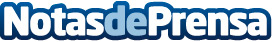 Exness celebra el reconocimiento mundial como Best Place to Work en 2024Best Places to Work es un programa de certificación líder en excelencia de lugares de trabajo, que reconoce a aquellas empresas que dan prioridad a la satisfacción de los empleados, a la diversidad y a un entorno de trabajo positivoDatos de contacto:Maria MercedesBest Places to Work+44 208 895 6562Nota de prensa publicada en: https://www.notasdeprensa.es/exness-celebra-el-reconocimiento-mundial-como Categorias: Internacional Finanzas Recursos humanos Premios Actualidad Empresarial http://www.notasdeprensa.es